Kindergarten Math November 5, 2021Counting WarmupCount aloud forward from 0-10 and then backward from 10-0. Child starts counting from 0 in a squatting position. As they count, they slowing stand up. When at 10, they shout blast-off and jump high!. Child starts counting at 10, in a standing position. As they count, they slowly squat down. When at 0, they shout blast-off and jump up. count forward from and to different numbers within ten (ex. 2-7, 3-9, 5-10)Have fun subitizing with Jack Hartmann!   https://youtu.be/PSlA-u_ABmUIf you have PowerPoint, open the Peanut Butter and Jelly PowerPoint and complete pages 12-16. Have your child tell you how many dots are on the peanut butter slice and then the jam slice. Then, have your child tell you which slice has more dots and which has fewer (repeat for each slide from page 1-6).Make a 3-part (ABC) pattern with items in natures 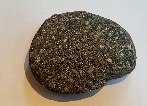 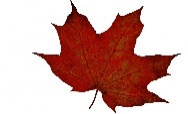 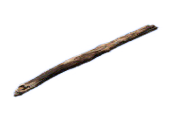 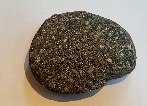 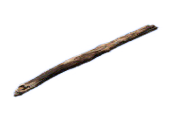 Note: The pattern should repeat at least 3 times. The part of the pattern that repeats is called the Core.     Today, after your child builds their pattern, as them to tell you what the core is. The core in the above pattern is, for example: rock, leaf, stick                                                      Have a Happy Weekend!